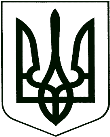 	У К Р А Ї Н А	ПРОЄКТ	КОРЮКІВСЬКА МІСЬКА РАДАЧЕРНІГІВСЬКА ОБЛАСТЬР І Ш Е Н Н Я(тринадцята сесія восьмого скликання)Про дозвіл на виготовлення технічнихдокументацій із землеустрою щодовстановлення (відновлення) меж земельних ділянок в натурі (на місцевості)земельної частки (паю)Розглянувши заяви громадян та додані до них матеріали, керуючись ст.ст. 12, 79-1, 81 Земельного кодексу України, ст.ст. 3, 5 Закону України «Про порядок виділення в натурі (на місцевості) земельних ділянок власникам земельних часток (паїв)», Законом України «Про внесення змін до деяких законодавчих актів України щодо вирішення питання колективної власності на землю, удосконалення правил землекористування у масивах земель сільськогосподарського призначення, запобігання рейдерству та стимулювання зрошення в Україні», ст. 26 Закону України «Про місцеве самоврядування в Україні», міська рада ВИРІШИЛА:1. Дати дозвіл Помазу Павлу Павловичу на виготовлення технічної документації із землеустрою щодо встановлення (відновлення) меж земельних ділянок в натурі (на місцевості) відповідно до протоколу про розподіл земельних ділянок між власниками земельних часток (паїв) та до проєкту землеустрою щодо організації території земельних часток (паїв) по колишньому колективному сільськогосподарському підприємств                             «ім. Куйбишева», а саме: № 299 рілля, № 299 кормові угіддя. 2. Дати дозвіл Сорокопуд Ганні Олександрівні на виготовлення технічної документації із землеустрою щодо встановлення (відновлення) меж земельних ділянок в натурі (на місцевості) відповідно до протоколу про розподіл земельних ділянок між власниками земельних часток (паїв) та до проєкту землеустрою щодо організації території земельних часток (паїв) по колишньому колективному сільськогосподарському підприємств                             «ім. Куйбишева», а саме: № 333 рілля, № 333 кормові угіддя.3. Дати дозвіл Бібік Марії Михайлівні на виготовлення технічної документації із землеустрою щодо встановлення (відновлення) меж земельних ділянок в натурі (на місцевості) відповідно до протоколу про розподіл земельних ділянок між власниками земельних часток (паїв) та до проєкту землеустрою щодо організації території земельних часток (паїв) по колишньому колективному сільськогосподарському підприємств                             «Україна», а саме: № 462 рілля.4. Зобов’язати фізичних осіб укласти договори на виконання робіт по розробці документації із землеустрою та подати розроблені документації із землеустрою на сесію Корюківської міської ради для прийняття рішення про надання земельних ділянок у власність.5. Контроль за виконанням даного рішення покласти на постійну комісію міської ради з питань житлово-комунального господарства, регулювання земельних відносин, будівництва та охорони навколишнього природного середовища.Міський голова                                                                            Ратан АХМЕДОВПОГОДЖЕНО:Начальник відділу земельних ресурсів та комунального майна виконавчого апарату міської ради                                                             Т.СКИБАНачальник юридичного відділу – державний реєстратор виконавчого апарату міської ради                                 			         В.БАБИЧ__ березня 2022 рокум. Корюківка№ __-13/VIII